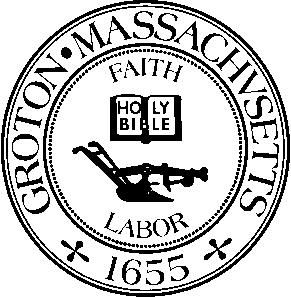 Date:  			Friday, June 19th, 2020Time:  			7:00 PMLocation:  			Virtual Meeting via ZoomMembers Present:  	Jason Weber, Chairman; Dr. Susan Horowitz, Member; Robert J. Fleischer, Member; Ira Grossman, Nashoba Associated Board of Health AgentOthers Present:	SB, ParksJason Weber called the Emergency meeting to order at 9:02 a.m.Alison attended last Parks meeting from Tuesday.Phase IIAnna – challenging nature of this emergency meetingMark said parks is in violation – anna asking what the basis isCourts open for basketball; field open for use – sharing of equipment; not in line with state guidelinesJosh – Kenny – all we’ve allowed is what’s under state’s guidelines; alison – enforcement intent? Kenny – league has own policies in place – following the state’s guidelinesDon wants to hear what the issue isMeeting being recorded by IT – check with Mike for linkDon wants to hear what issues are and concerns areJason – asked for background from each board / committeeBecky – went over what SB has seen re guidelinesDon Black went over guidelines; we don’t have softball fieldsDb – cutler court; more than 20 peopleRefer to videoAnna - we did put guidelines; no competition was removed for the basketball one; bring their own; carry in carry out basketballAlison – any questions re regsAnna – CDC regsAnna – in order to use the fields, they have to have permitsBOH – any comments? Bob – no commentJason – how best to reduce curve; parks decision should align with what CDC saysAre guidelines in violation? Vote had been taken; a policy has been adopted; let’s ask IG does this confirm w/both federal and state guidance; does IG have any questions?IG – most of the thing are adhered to. Basketball, scrimmages – would have a concernRequirement for signage – was anything posted?Required to wear a mask when 6ft social distancing can’t be met; i.e. dugoutDuring Phase 2 fields can be open for practices, training, fundamentals but you cannot have gamesJason – attempted signage is really important – otherwise expectation won’t be metEnforcement is a separate topicDon – we have a budget free zone – can’t extend any money right now other than emergency funds other than signs put out by Police Dept.Mark – spending freeze in place – anything COVID related does not need to go through the Town ManagerIG – “Operators must post signs on site”How about masks?Don – check video – IG said that’s a broad statement.Anna responded – no ill players; very specific list; have their own tracking mechanism in placeAlison replied. Anna – don’t grant permits otherwise unless they follow guidelinesDon went over details – social distancing be maintained at all timesAlison – regs for folks who have a permit; how about unorganized groups using the fields?Alison – if fields are open…Ig – requirement for # of people; same type of scenarioAnna – abide by state guidelines; if more than 10 have to apply for a permitBecky – children, teens or adults? For permits that have been approvedAnna – all have to sign waivers; all ages for playersBecky – under certain circumstances that they do need to wear masksNo groups larger than 10, no contact sport, social distancingShould specify that you need a permit to play – signage should include and be very clear about thatDon – signage is a waste of time; ripped down, etc. nobody pays attention to any of the signageKenny – is there an entity in town who can make these signs; Don – we do have someoneBob F. – if closed is ignored…feeling very pessimistic that regs even matter at this pointNo more than groups of 10? 10 total on field? No. there is a specific definitionJosh – addressing why we can have emergency meetings; public duty rule – if there is a charge for use of pool – check videoJosh has list of questions – 3 user groups – are they being charged a fee? Parks – NOHow do you social distancing in basketball?  How will that be addressed?Don – you can’t control it; put it in the hands of the coaches; regulate it to the best of their abilityAnna – pool water you have approved is a far greater conduit of germs than basketball courtAlison – let’s assume we include details in signage; then what is the enforcement?Don – when does Phase 3 begin? Let’s review hypothetical; should we do the signage for a short term; maybe they read them but don’t follow itWhat is enforcement plan? Alison askingWhat are SB’s thoughts on whether parks should be closedJon giger – if not charging fee – town is liable; allows people to make their own decision regarding risk level; maybe need to rely on choice of people making their own judgementIG – BOH or Police Dept may enforce; can have action takenAs of May 15thAlison – asked IG how other communities handling thisIG – enforcement is not the intent; every town is a little bit different; a mixture of things; very variableBecky – how about permit uses? Ig – has not been involved w/any discussions involving thisIg – educational at this pointAnna – got regs from other townsDon – went through list of what other towns have open / closedBecky – interested in the permit uses. Discussion ensuedBecky – advocated for family use of fields but not organized sportsKenny – baseball orgs – good to get everyone educated and involved; parents / kids; Phase 2Alison – asked ig question; ig – either open for people to use or not; no chaperoning etc.Bob F. – encouraged by what Kenny said but doesn’t feel it is sufficient; how about assigning someone to observe whether rules are being followed; and can report to police if not; there are probably willing to do thisIG – that is or should be taken care of by coaches or whoever is operating this; much more comfortable; good use of town facilities – goal is to do it in a safe mannerAnna – we have a list of users for contact tracingAlison – much higher comfort level with permitted groups; concerned more with those randomly showing upWe have no way to keep track of which group were playing where; police is getting complaintsAt what point do we start issuing fines?Alison – we need enforcement mechanismAnna – signs can be put up in a matter of daysHow do we enforce those rules though?John giger – didn’t say it would stop COVID but it would protect the town; people are gonna go one way or anotherJohn Reilly – parents, coaches and individuals have to take responsibilityTime to move on; take personal responsibility; remove liability from the town; up to individuals being aware of risk levelDefer to state – if they’re not allowing scrimmages or games; follow the state’s rulesDoesn’t see the risk; the numbers aren’t there, data’s not thereJason – separate risk conversation from health conversation; i.e. legal risk – close the court; not advocating for this but logically and piece by piece, decide what everyone wants to doLegal risks are part 1; part 2 is a completely separate conversation around the public healthDoes closing the courts will produce a better outcome? We don’t know.Need to be reasonable; legal risk issues aside; whatever we do is going to be imperfect; have to do the right thingDiscuss health side of it?  A lot of these questions have already been discussed and answeredRelatively health compliant, health safe – baseballConcerns more around basketball?There’s gotta be some level of personal responsibilityBiggest gap here is communications; no pre meeting so people are surprisedWords matterJon giger – basketball courts; take down the netsBecky – signage needs to go up; clear message on signage of expectations; doesn’t believe decision to open fields should be overrideBob – signage is necessary but not sufficient; am not comfortable with organized sportsSb will put legal side on agendaJosh – take down hoopsTom D – can take hoops down; wire nets up there instead; just need a hoop; not sure if we can remove just the hoopJason – this is ongoing effortStuff changes; evidence driven vs. ideology drivenNot a given that closing the parks will decrease numbersJASON – Public safety concern of approachBasketball high risk activityNo date for Phase 3Brief discussion ensued between don black and jasonBob – enforcement questionsIg – no to gamesBOH happy to wait and see what state doesParks agrees; will leave signs in place thereBaseball – don – we have self governing rules; coaches have self governing rules; simply a practiceYes on organized – no on basketballJason – wait to hear from the state; will take our queue from thatNext scheduled meeting is on 7/6; 10 days from now next phase7/2? If cause to do so can schedule meeting for the 2nd29th is an important dateNO GAMESJason – but if there’s bad behavior…would like to see parks lead but if willingness isn’t there then boh can step inDon – checks places at least 3 times a day and so does Chief Luth and his officers<< Bob>> moved to adjourn the meeting at << 10:29 >> a.m.  << jason  >> seconded and the motion carried with Dr. Susan Horowitz abstaining.Minutes by Sammie Kul.